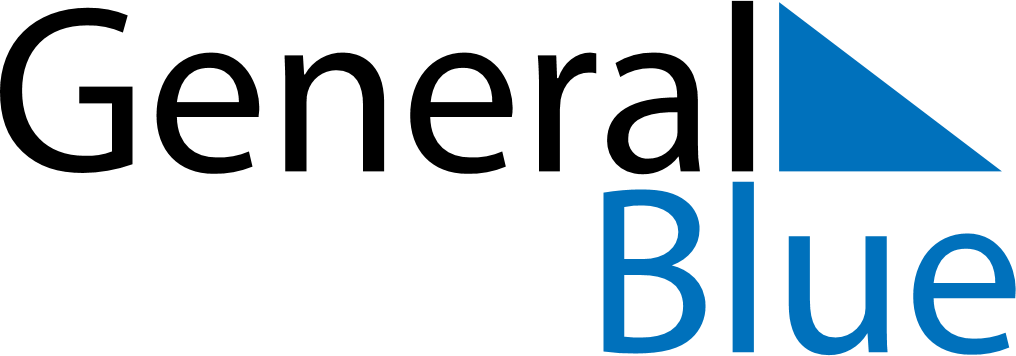 2025 - Q2Serbia 2025 - Q2Serbia 2025 - Q2Serbia 2025 - Q2Serbia 2025 - Q2Serbia 2025 - Q2Serbia AprilSUNMONTUEWEDTHUFRISATApril12345April6789101112April13141516171819April20212223242526April27282930AprilMaySUNMONTUEWEDTHUFRISATMay123May45678910May11121314151617May18192021222324May25262728293031MayJuneSUNMONTUEWEDTHUFRISATJune1234567June891011121314June15161718192021June22232425262728June2930JuneApr 18: Orthodox Good Friday
Apr 18: Good FridayApr 20: Orthodox Easter
Apr 20: Easter SundayApr 21: Orthodox Easter Monday
Apr 21: Easter MondayApr 22: Holocaust Remembrance DayMay 1: Labour DayMay 2: Labour DayMay 9: Victory DayJun 6: Feast of the Sacrifice (Eid al-Adha)Jun 28: Saint Vitus Day